Уважаемые родители!Приглашаем Вас на  родительское собрание.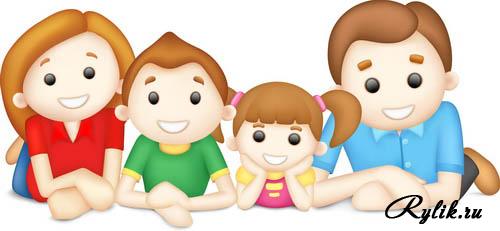 «Счастливая семья – счастливый ребенок»08.10.2019 года в 16 часов 15 минутЖдем Вас!Воспитатели: Тайщикова Кымбат ДаулетжановнаТрофимова Ирина АнатольевнаРодительское собрание в младшей группе«Счастливая семья – счастливый ребенок»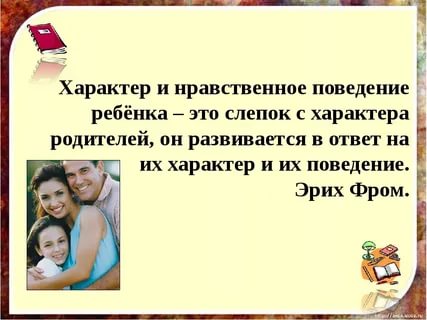 Цели:- осуществлять психолого-педагогическую поддержку родителей в виде практических предложений по установлению правильных взаимоотношений с детьми;- выработать тактику сотрудничества с родителями по устранению причин эмоциональных нарушений у дошкольников;- довести до сознания родителей необходимость единых согласованных действий со стороны семьи и детского сада;- заинтересовать родителей полученными данными, заставить их задуматься.План собрания:1.Игра «Собрались все мамы в круг»2.Видеоролик (75 лет Тюменской области)3.Счастливая семья «Ромашка»4.Презентация «Наши дети».5. Мастер класс «Шуршунчики»6.РазноеОборудование: компьютер для просмотра видеоклипа  , магнитофон,  памятки для родителей, солнышко с лучиками, слова песни «Песенка о нашей семье».Подготовительный этапПредварительная работа:1. Подготовить памятки для родителей по созданию благоприятной семейной атмосферы, распечатать слова песни «Песенка о нашей семье». 2. Подготовить приглашение на собрание каждой семье.4. Подготовить и вывесить на доску размышления психологов А.С. Макаренко, Сухомлинского, на тему о семье и детях.Как хорошо,  что мы живем в Тюменской области! Наверняка многие наслышаны, что Тюмень это богатый нефтяной город с хорошими зарплатами и высоким уровнем жизни. В последнее время он все чаще занимает верхнюю строчку лучших городов в России.  В День рождения Тюменской области  75 лет предлагаю,  Вам посмотреть видео ролик.Ход проведения: Добрый вечер, уважаемые родители! Мы благодарим Вас, что в таком круговороте дел, работы, занятости вы нашли время и пришли к нам на встречу. Тема нашей встречи «Счастливая семья – счастливый ребенок». Начать я её хочу со стихотворения.Семья — источник радости и счастья,Любви неиссякаемый родник.И в ясную погоду, и в ненастьеХранит семья и ценит жизни миг.Семья — оплот и сила государства,Хранящая традиции веков.В семье ребёнок — главное богатство,Луч света, как маяк для моряков.Лучи растут, становятся всё ярчеИ люди жадно тянутся на свет.Душа семьи становится богаче,Когда царят любовь в ней да совет.Что такое семья? В понимании маленького ребенка семья — это самые близкие ему люди: папа, мама, братья, сестры, бабушки и дедушки. Именно с семьи начинается социализация ребенка, формирование элементарных представлений детей о семейных отношениях и традициях.Так как встреча наша с вами первая, для начала предлагаю познакомиться поближе для продолжения общения.Основной этап игра «Собрались всё мамы в круг»«Собрались все мамы в круг.Я - твой друг и ты мой – друг.Крепко за руки возьмёмся И друг другу улыбнемсяИ друг другу улыбнёмся.Посмотрю на ваши лица, с кем бы мне здесь подружиться? Я - Кымбатка. А ты кто? Ответь мне, как тебя ласково зовут (Дашенька, Мишенька …).Мы рады видеть вас.Это означает, что нас всех объединяет интерес к теме родительского собрания, а она действительно заслуживает внимания.Самое главное и ценное в жизни - это семья! Семья - это замечательные мама и папа, добрые бабушка и дедушка, веселые и дружные братья и сестры.Семья - это слово родное!Сколько в нем света добра и тепла!Как мы гордимся своими родными,за все их заслуги, за все их дела!- Что такое семья? (ответы родителей) Что такое семья - этот вопрос стоит задать себе до попытки ее создать. Семья - это счастье, к которому нужно готовиться.Создание семьи – это искусство и это искусство должен освоить каждый.Как появилось слово “семья”? Когда-то о нем не слыхала Земля…Но Еве сказал перед свадьбой Адам:Сейчас я тебе семь вопросов задам;“Кто деток родит мне, богиня моя”?И Ева тихонько ответила “я”,“Кто их воспитает, царица моя”?И Ева коротко ответила “я”Кто пищу сготовит, о, радость моя”?И Ева все так же ответила “я”“Кто платье сошьет?Постирает белье?Меня приласкает?Украсит жилье?Ответь на вопросы, подруга моя! ”“я”, “я” … тихо молвила Ева – “я”, “я”…Сказала она знаменитых семь “я”Вот так на земле появилась семья.Для чего человеку семья?Думаю, каждый ответит по-своему, но наверняка прозвучит одна простая и верная мысль – для счастья.Да, человеческое счастье вряд ли возможно без семьи. Ни самая увлекательная работа, ни друзья не могут дать то, что может дать семья.Сегодня мы собрались здесь, чтобы поговорить о семье, семейных ценностях, их роли в воспитании подрастающего поколения. Как хорошо, что мы все вместе. У вас, конечно же, много неотложных дел и забот, но забудьте о них на некоторое время и постарайтесь хорошо отдохнуть.Восп.: Я предлагаю вам послушать и решить  одну детскую задачку.Послушай, вот моя семья:Дедуля, бабушка и брат.У нас порядок в доме, ладИ чистота, а почему?Две мамы есть у нас в дому ,Два папы, два сыночка,Сестра , невестка, дочка,А самый младший – я.Какая же у нас семья?6 человек: брат, сестра, родители, бабушка, дедушка.) С помощью этой шуточной задачки мы коснулись интересной темы-Темы семейных  отношений  И начнем мы с разминки. Отвечать надо громко, четко, одним словом:1. Сбор родителей для решения педагогических проблем (Родительское собрание)2. Женщина по отношению к своему ребенку (мама)3. Мама отца или матери (бабушка)4. Мужчина по отношению к своему ребенку (отец)5. Маленький доносчик (ябеда)6. Папа и мама ребенка (родители)7. Группа живущих вместе родственников (семья)Что такое семья?Слово это понятно всем, как слова «хлеб» и «вода». Семья -  это дом; это мама, папа, бабушка, дедушка; это любовь и забота, труд и радость, несчастья и печали, привычки и традиции. Это внутренняя близость людей. Когда она есть, тогда и семья есть.В народе говорят, что каждый человек должен в своей жизни вырастить дерево, построить дом и воспитать ребенка. Вырастить дерево - значит любить его и ухаживать за ним. Построить дом - не у всех сегодня есть средства на строительство собственного жилья. А вот вырастить храм души, не загубив его алчностью, эгоизмом, завистью, дать ему небесную чистоту может каждый, если постарается. Вырастить ребенка - не просто вырастить тело, а сотворить дух, подобный себе. Вот тогда весть о тебе будет доброй, а совесть чистой.С давних пор о доме и семье всегда говорили с улыбкой и любовью. Издалека до нас дошли легенды, сказки, пословицы и поговорки. Давайте их вспомним. Я начинаю, а вы заканчивайте:При солнышке тепло, (а при матери добро).В гостях хорошо, (а дома лучше).Не красна изба углами, (а красна пирогами).Не нужен клад, (когда в семье лад).Птица радуется весне, (а младенец матери).Дети не в тягость, (а в радость).Когда семья вместе (и сердце на месте).Нет лучше дружка, (чем родная матушка).Мой дом -… (моя крепость)- А Вы знаете, когда в России отмечают День семьи? (8 июля)Этот праздник в России учрежден по инициативе депутатов Государственной Думы и впервые отмечался в 2008 году. - Символ праздника Дня семьи, любви и верности - ромашка. Ромашка - это самый известный и распространённый цветок в России.Праздник проходит в летний период, который традиционно ассоциируется с цветами.Также в России, издревле, ромашка – это символ любви!!! Продолжая рассматривать тему семейного воспитания, хочется особое внимание обратить на ценности.Сегодня мы попробуем все вместе определить их. Вот перед вами ромашка-символ любви. будут те самые понятные и необходимые всем детям ценности.В любые времена семью укрепляют эмоциональные связи родителей и детей. Людям дана такая роскошь, как человеческое общение, а умеем ли мы пользоваться этой роскошью в своих семьях, и учим ли мы этому своих детей? Для детей очень важно знать, что ему доверяют, чувствовать свою значимость и нужность. Совместные дела воспитывают в детях чувство ответственности, уверенности, повышают самооценку, развивают положительные эмоции: чувство радости, удовлетворения, а главное сближают его с родителями, братьями, сестрами и другими членами семьи. Самым ярким элементом семейного воспитания являются СЕМЕЙНЫЕ ТРАДИЦИИ - (прикрепляется первый лепесток) .Очень важно, чтобы ребенок был активным участником семейных традиций, а не наблюдателем, чтобы он вместе со всеми переживал, готовился, участвовал, только тогда она станет и для него, и для будущей его семьи настоящей и востребованной традицией.А какие вы можете назвать традиции в своих семьях?Выступления родителей (из опыта): пение песен, походы, коллекции, настольные игры, семейные альбомы, вязание, вышивание, шитье мягких игрушек и т. д.Одна из названных семейных традиций - петь песни. Наверное, вы знаете много детских песен. Сейчас мы это проверим.Музыкальный конкурс – отгадайте, о ком или о чем идет речь:1. Если с ним ты вышел в путь. (Друг.)2. Она все лежит, да на солнышко глядит. (Черепаха.)3. Он ничего не проходил, ему ничего не задавали. (Антошка.)4. Они сделаны из цветочков и звоночков. (Девчонки.)5. Они бегут неуклюже. (Пешеходы.)6. Он бежит, качается. (Голубой вагон.)7. Рисунок мальчишки. (Солнечный круг.)8. С нею весело шагать по просторам. (Песня.)9. От нее станет всем теплей. (Улыбка.)(Родителям раздают листы с текстом «Песенки о нашей семье»)Так давайте исполним все вместе песню о семье.Песенка о нашей семье (под музыку песни «Где-то на белом свете»)Где-то на белом свете наша семья живет,Горя и бед не знает, дружною плывет.Вместе читаем книги, вместе в кино идем,В праздник поем и пляшем, в будни дела найдем!Ла-ла-ла… Дружная у нас семья!Мама белье стирает, сын подметает пол,Папа обед готовит, слушая футбол.Спорится вмиг работа, каждый к труду привык.И отдыхать умеем, жарим в лесу шашлык!Ла-ла-ла… Дружная у нас семья!Молодцы!Вокруг каждого из нас много людей, родственников, с которыми мы связаны в истории человечества одной кровью. И каждый из нас - продолжатель своего рода. И тот род силен, кто предков своих помнит, уважает и бережет. Таким образом, СВЯЗЬ ПОКОЛЕНИЙ - это ценность семейного воспитания – прикрепляется второй лепесток.Родственниками называют близких по родству людей. А что означает слово «род»? Род - одна большая семья. Каждый род имеет свое начало. Самыми уважаемыми считаются самые старшие по возрасту члены семьи. Мы уважаем и любим их за то, что они дали жизнь вашим родителям, а ваши родители вам. Так и образовывается семья.Знать свою родословную очень важно, потому что она осуществляет связь прошлого, настоящего и будущего, знакомит каждое новое поколение членов семьи с историей, традициями, символами, достижениями рода.Дома вы всей семье хорошо постарались, изучили своих предков, и составили свои родословные, изобразили генеалогическое древо своей семьи. Родственники - это одна большая семья, где все помогают друг другу. Отец – добытчик, кормилец. Мать – хозяйка, воспитатель детей. Дети – радость и помощь дома. А старики - его мудрость. А где можно увидеть сразу всех членов семьи? Конечно, в семейном альбоме.Семейный альбом-это огромное осмысленное пространство жизни, очень простое и доступное, даже для малыша, а с другой стороны загадочное и удивительное. Порой дети не понимают и удивляются, а иногда даже не верят, что взрослые тоже были когда-то детьми. Очень полезно рассказывать своему ребенку о событиях своего детства, используя при этом фотографии. Это могут быть истории веселые, успешные и наоборот.Очень хорошо помогает фотоальбом в приобщении к семейным традициям. Старайтесь оформлять некоторые странички альбома вместе с детьми. Каждая страничка будет ассоциироваться с какой-то историей и надолго запомнится. В альбом можно поместить и какие-то рисунки ребенка, тогда запомнится, в каком возрасте он его нарисовал. Предлагаем поместить эти рисунки в семейный фотоальбом, а рядом фото вашей семьи. Итак, еще один лепесток - СЕМЕЙНЫЙ ФОТОАЛЬБОМ.Существует много различных видов деятельности, позволяющих воспитывать в ребенке любовь к семье, добрые чувства, заботливость.И вы, наверняка, ответите, какой самый главный вид деятельности, который бесспорно является ценностью семейного воспитания, мы еще не назвали. Какое занятие больше всего сближает взрослых и детей? Что для ребенка остается самым интересным и захватывающим? Конечно это – СОВМЕСТНЫЕ ИГРЫ - ПРИКРЕПЛЯЕТСЯ СЛЕДУЮЩИЙ Лепесток. Чтобы детство наших детей было счастливым, основное, главное место в их жизни должна занимать игра. В детском возрасте у ребенка есть потребность в игре. И ее нужно удовлетворить не потому, что делу – время, потехе – час, а потому, что играя, ребенок учится и познает жизнь.«Игра пронизывает всю жизнь ребенка. Это норма даже тогда, когда малыш делает серьезно дело. У него есть страсть, и ее надо удовлетворить. Более того, следует пропитать этой игрой всю его жизнь. Вся его жизнь – это игра»Все взрослые должны знать сказки. Литературная играпоможет это проверить.1. Сколько лет жил старик со старухой у самого синего моря? (33 года.)2. Что было нарисовано на холсте у папы Карло? (Очаг.)3. Трое пытались поймать того, кто оставил без обеда немолодых мужа и жену. Но этот тип трижды уходил от них. Четвертый же, прикинувшись глухим, поймал.и съел. Кого? (Колобка.)4. Нам кажется, что имя этой сказочной героини очень красиво, но на самом деле оно произошло от названия одного грязного вещества. О ком идет речь? (Золушка.)5. Как звали сына царя Салтана? (Гвидон)6. Персонаж сказки, который пел песенку «Во саду ли, в огороде» (белка)7. Жилище которое разрушил медведь (теремок)8. Сказочный персонаж, превративший нагревательный прибор в транспортное средство (Емеля)Мы для детей – правосудие. Мы должны уметь принимать мудрое решение. Сколько бы ни было ситуаций, как бы вы их не решали, помните: вам обязательно нужно оставаться ребенку другом. Ребенок до 7 лет – царь, с 7 до 14 – слуга, а с 14 – друг. Не портите детям жизнь своими нотациями.Чтобы воспитание ребенка было правильным, надо, чтобы в семье действовали законы семьи. Их всего четыре:1. Закон единства требований отца и матери.2. Закон значимости похвалы для ребенка.3. Закон трудового участия каждого члена семьи в жизни всей семьи.4. Закон разделения в равной мере материальных и моральных благ между взрослыми и детьми.Если эти законы в семье сохраняются, если отец и мать оптимисты и друзья своего ребенка значит, он состоится как человек и как личность.Говорят, чем мы старше становимся и чем труднее мы живем, тем нужнее нам праздники.Если из семьи уходят шутки, юмор, игра, то семья становится ущербной.Праздник – это детство. И если оно закрыто от нас годами и неточностью воспоминаний, значит мы далеки от ребенка, который зовет нас в детство.А еще кто – то сказал, что взрослые – это очень уставшие дети. Очень бы хотелось, чтобы это было не про вас. Так давайте улыбнемся празднику, игре, песне, хорошему человеку.Посмотрите, какое солнце встало над нами. Очень хочется пожелать, чтобы вы не забывали вот такие правила.• Чаще показывайте детям, как вы их любите, не скрывайте этого.• Не бойтесь попросить совета у вашего ребенка – это только сблизит вас.• Старайтесь, чтобы друзья вашего ребенка обязательно бывали в вашем доме – вы должны их хорошо знать.• Обсуждайте возникшую проблему спокойно, без крика и раздражения – тогда ваш ребенок ничего не будет от вас скрывать.• Будьте примером для ребенка, ведь как сейчас вы относитесь к нему, так и к вам будут относиться в старости.Помните, что ребенок – гость в вашем доме, который со временем покинет родное гнездо, и воспитать его надо так, чтобы он никогда не забывал свою семью и тепло родного дома.Сколько нам надо терпения, чтобы всё время помнить, что перед нами человек со своими переживаниями, чувством собственного достоинства. Самое дорогое для нас - дети. Давайте будем терпимыми к ним, ведь и мы взрослые часто ошибаемся.  И сейчас, здесь появится смысл всей вашей жизни, самое дорогое, что у вас есть. Встречайте, ваши дети(презентация «Наши дети»)Сейчас,я Вам предлагаю пройти за круглый стол ,и у нас традицией будет каждое собрание пополнение развивающей среды.Мастер – класс «Шуршунчики». Вот и подошло к завершению наше собрание.Сегодня мы убедились, что воспитание и обучение ребенка процесс очень трудоёмкий и непосильный, если его будут осуществлять только в детском саду и он не найдёт продолжение дома. Поэтому, родители и воспитатели должны быть берегами одной реки и лежать параллельно.И напоследок хотелось бы вам рассказать вот такую притчу.Жила-была на свете семья. Она была не простая. Более ста человек насчитывалось в этой семье. И занимала она целое село. Так и жили всей семьей, всем селом. Вы скажете: ну и что, мало ли больших семейств на свете, но дело в том, что была она особая – мир и лад царили в той семье и, стало быть, на селе. Ни ссор, ни ругани, ни, Боже упаси, драк и раздоров. Дошел слух об этой семье до самого владыки страны. И он решил проверить, правду ли молвят люди. Прибыл он в село, и душа его возрадовалась: кругом чистота, красота, достаток и мир. Хорошо детям, спокойно старикам. Удивился владыка. Решил узнать, как жители села добились такого лада, пришел к главе семьи; расскажи, мол, как добиваешься такого согласия и мира в твоей семье. Тот взял лист бумаги и стал что-то писать. Писал долго. Видно, не очень силен был в грамоте. 
   Затем передал лист владыке. Тот взял бумагу и стал разбирать каракули старика. Разобрал с трудом и удивился. Три слова были начертаны на бумаге: ЛЮБОВЬ, ПРОЩЕНИЕ, ТЕРПЕНИЕ. И в конце листа: Сто раз ЛЮБОВЬ, Сто раз ПРОЩЕНИЕ, Сто раз ТЕРПЕНИЕ. Прочел владыка, почесал, как водится, за ухом и спросил: 
- И все? 
-Да, - ответил старик,- это и есть основа жизни всякой хорошей семьи. – И, подумав, добавил: - И мира тоже.                                                                                                                           И я желаю счастья вашим семьям и успехов в воспитании детей, ведь дети не только наше будущее, но и наше настоящее.Я от всей души желаю вам и вашим семьям здоровья, счастья, любви, взаимопонимания, взаимоуважения. Будьте терпимее друг к другу!"Единственная настоящая роскошь - это роскошь человеческого общения". А. де Сент Экзюпери"Счастлив тот, кто счастлив у себя дома". Л.Н.Толстой"Что бы изменить людей, их надо любить. Влияние на них пропорционально любви к ним". И. Песталоцци"Все, что достигнуто дрессировкой, нажимом, насилием - непрочно, неверно и ненадёжно". Я. КорчанЧтобы ребенок вас слушался (советы А.С. Макаренко)Распоряжение не должно отдаваться со злостью, с криком, с раздражением, но оно не должно быть похоже на упрашивание.Оно должно быть посильным для ребенка, не требовать от него слишком трудного напряжения.Оно должно быть разумным, то есть не должно противоречить здравому смыслу.Если распоряжение отдано, оно должно быть обязательно выполнено. Очень плохо, если, распорядившись, родители забывают о своем распоряжении. Памятка Чаще целуйте и обнимайте ребенка.Смотрите при разговоре в глаза нежно, ласково.Встречайте и провожайте детей. Давайте наказы.Искренне интересуйтесь делами ребенка.Зайдите к ребенку перед сном и побеседуйтеНачинайте утро с улыбки.Эти "мелочи" определяют отношение ребенка к себе, к вам, к окружающему миру, а следовательно, становятся "моделью" его будущей жизни.Помните:Ребенка хвалят - он учится быть благородным.Ребенок растет в безопасности - он учится верить в людей.Ребенка поддерживают - он учится ценить себя.Ребенок живет в понимании и дружелюбии - он учится находить любовь в этом мире.Ребенка постоянно критикуют - он учится ненавидеть.Ребенок растет в упреках - он учится жить с чувством вины.Ребенка высмеивают - он становится замкнутым.Ребенок живет во вражде - он учится быть агрессивным.ВЫСКАЗЫВАНИЯ 
Народная мудрость гласит: «Три несчастья есть у человека: смерть, старость и плохие дети. Старость неотвратима. Смерть неумолима. Перед этими несчастьями никто не может закрыть двери своего дома. А от плохих детей дом можно уберечь, как от беды». 

Придавая огромное значение труду, замечательный русский педагог К.Д. Ушинский писал: «Какова лучшая форма наслед¬ства, которую оставляют родители детям? Может быть, деньги и вещи? Нет. Может быть, образование? И да, и нет. Да, если об¬разование воспитывает трудолюбие. Нет, ес¬ли оно трудолюбие не воспитывает. Воспи¬тание у детей безграничного трудолюбия — вот лучшая форма наследия родителей и одно из условий счастья наследников».

А.С. Макаренко писал: “Наши дети – это наша старость. Правильное воспитание – это наша счастливая старость, плохое воспитание – это наше будущее горе, это наши слёзы, наша вина перед другими людьми. Воспитание в семье – это основа основ.  Всё остальное – детский сад, школа, институт, окружение – дополнительная шлифовка, не более. Это как в ювелирном деле: сколько булыжника не грани,а бриллианта не будет, будет заготовка.”Памятка для родителейЕсли ребенок хочет чем-то с вами поделиться – не отмахивайтесь от него, даже если его проблемы кажутся для вас смешными;Потеряв доверие ребенка очень сложно обрести его снова – ребенок замыкается в себе;Во время ссор ребенок может наговорить Вам гадостей, помните, что на самом деле он так не думает;У ребенка свое особое умение видеть, думать и чувствовать, нет ничего хуже, чем пытаться подменить у них это умение вашим;Детям больше нужен пример для подражания, чем критика;Не предъявляйте ребенку завышенных требований. Идеальных детей не бывает. Иначе он будет рассказывать только то, что хотят услышать родители;Старайтесь не унывать, сталкиваясь с проблемами. Глядя на то, как Вы решаете свои проблемы, Ваш ребенок будет учиться не паниковать в трудной ситуации;Развивайте здоровое чувство юмора в себе и в своем ребенке. Часто именно юмор спасает от стресса;Учитесь радоваться своим и чужим победам и учите этому своего ребенка;Старайтесь говорить правду своим детям. Если ребенок часто уличает Вас во лжи, он сам будет говорить Вам неправду?Родители, помните, ребенку нужна ваша поддержка, любовь, понимание и советы.Песенка о нашей семье(под музыку песни «Где-то на белом свете»)Где-то на белом свете наша семья живет,Горя и бед не знает, дружною слывет.Вместе читаем книги, вместе в кино идем,В праздник поем и пляшем, в будни дела найдем!Ла-ла-ла… Дружная у нас семья!Мама белье стирает, сын подметает пол,Папа обед готовит, слушая футбол.Спорится вмиг работа, каждый к труду привык.И отдыхать умеем, жарим в лесу шашлык!Ла-ла-ла… Дружная у нас семья!